School Council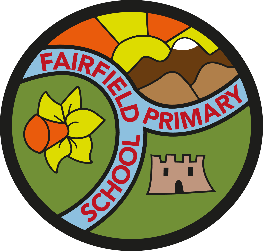 Minutes of the meeting held on Monday 29th April 2019

Present: One Year 1 representative was absent.Minutes of the last meeting: In the last meeting the children decided to ask Mrs Parker for some new buddy jackets for KS1 and KS2. They also wanted some new bins for KS2.
Agenda:Miss Edminson, Mr Gale and Miss Robinson asked the children to propose their idea to Mrs Parker.The children explained that they wanted new hi-vis jackets for the KS1 and KS2 playgrounds. The children wearing these jackets at play times, will ensure that all children have someone to play with. Mrs Parker has agreed to order new buddy jackets with the Fairfield Badge on and the term ‘Fairfield Friend’ on the back.Mrs Parker and Mr Steele are going to have a look at some different types of labelled bins for KS2.Follow up research:The children have suggested that the School Council could do a beach clean-up. This could be linked into saving the ocean. The children would also like to produce some art on the beach, with a recycling theme.The children would also like to think about ways to encourage the school to drink more water. 